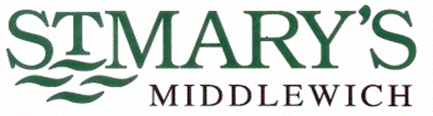 RHE, PHSE and British values educational materials all contribute to pupils’ spiritual, moral, social and cultural development. This interleaved and inter-related approach helps pupils acquire the knowledge, understanding and skills they need to manage their lives now and in the future.Created and loved by GodCreated and loved by GodCreated to love othersCreated to love othersCreated to live in communityCreated to live in communityAutumn 1Autumn 2Spring 1Spring 2Summer 1Summer 2ReceptionThe wonder of being special and uniqueNo Outsiders: So much good in the world – ‘blakesfriends’ P22The joy of being a special person in my familyWe are all different and uniqueMental WellbeingNo Outsiders: So much good in the world - Friendship P23 Celebrate the joy of being a special person in God’s familyNo Outsiders: So much good in the world – Jack and Rani P25Healthy eatingChange4life Really Big Summer Adventure MapHealth and preventionBasic first aidNo Outsiders: So much good in the world – We dine together P26Year 1Focus on families and specially growing up in a loving, secure and stable home. Purple Mash Unit 1:1 Online safety and exploring Purple MashRecognise the signs that I am loved in my familyRecognise how I am cared for and kept safe in my familyPurple Mash Unit 1:9 Technology outside schoolTo celebrate ways God loves and cares for us Healthy eatingChange4life Really Big Summer Adventure MapNo Outsiders: So much good in the world – Food diversity P30  Health and preventionBasic first aidNo Outsiders: So much good in the world – Olympic Ski Story P 36Year 2How we are growing and developing in diverse communitiesPurple Mash Unit 2.2 Online safetyRecognise the joy and friendship of belonging to a diverse community No Outsiders: So much good in the world – Viking warrior P 24Being safe in communitiesPurple Mash Unit 2.5 Effective searchingCelebrate ways of meeting God in our communitiesHealthy eatingChange4life Family Snack ChallengeNo Outsiders: So much good in the world –  Finish Line P27Health and preventionBasic first aidNo Outsiders: So much good in the world – P29 Boys shall go to the ballYear 3Describe and give reasons for how we grow in love in caring and happy friendships where we are secure and safe.Purple Mash Unit 3.2 Online safetyHealthy friendships are positive and welcomingPurple Mash Unit 3.5 Email (including email safety)Describe and give reasons why friendships can break down, how they can be repaired and strengthened.Celebrate the joy and happiness in living in friendship with God and others.Healthy eatingChange4life Really Big AdventureNo Outsiders: So much good in the world – Autism poem P 34 Health and preventionBasic first aidNo Outsiders: So much good in the world – Archery and differenceYear 4To make links and connections to show that we are all differentPurple Mash Unit 4.2 Online safetyTo describe how we should all be accepted and respectedTo describe how we should treat others making links with the diverse modern society we live in.To celebrate the uniqueness and innate beauty of each of us.No Outsiders: So much good in the world – Dialogue breaking down prejudice P28Healthy eatingChange4life Healthier Snacking ShowHealth and preventionBasic first aidYear 5Show knowledge and understanding of how we grow in awareness of the physical and emotional changes that accompany puberty – sensitivity, mood swings, anger, boredom, etc. and grow further in recognising God’s presence in our daily lives.Purple Mash Unit 5.2 Online safetyTo show knowledge and understanding of emotional relationship changes as we grow and develop.People can change P 32To show knowledge and understanding of the physical changes in puberty.To celebrate the joy of growing physically and spirituallyHealthy eatingChange4life USK2 Healthier Snacking Show No Outsiders: So much good in the world – North Pole P38Health and preventionBasic first aidNSPCC - How to recognise risky or negative relationships including all forms of bullying and abuseYear 6To develop a secure understanding of what stable caring relationships are and the different kinds there may be.Purple Mash Unit 6.2 Online safetyFocusing on Catholic teaching, children will know and understand about the conception of a child within marriageHow human life is conceivedShow an understanding of how being made in the image and likeness of God informs decisions and actions when building relationships with others, including life-long relationshipsNo Outsiders: So much good in the world – Racist graffiti P42Healthy eatingNo Outsiders: So much good in the world – Men holding hands P31Health and preventionBasic first aidChange4life Rise Above/Positive relationshipsNSPCC – How to respond to risky or negative relationships and ask for helpPicture News Coverage for all year groupsShould everyone using our roads learn the Highway Code?How can we show our thanks to those who help us?Is there a place for sensory toys in the classroom?Should everyone learn sign language?Do we need to experience danger to learn how to be safe?What life skills should we learn at school?British Values – these are covered throughout the year through the Picture News materials and link in with citizenship and PHSERule of Law - The Highway Code is a set of rules and advice for people using roads to follow. They are in place to help keep everyone safe.Mutual Respect and Tolerance - Every individual has their own idea about how to say thank you to others. I respect the fact that their ideas may not be the same as mine.Mutual Respect and Tolerance - Everyone’s sensory needs are different. Some people may need sensory toys to help them when they are anxious, but other people may not. Every person needs to be treated as an individual.Democracy - We all have a voice and can share our opinions. Sometimes raising awareness of an issue, such as British Sign Language having no legal status in the UK, can make an impact.Individual Liberty - Individual Liberty - As well as being fun, playgrounds can be a great place for us to learn. We can learn to manage risks and take responsibility for our actions.Individual Liberty - Learning new life skills helps us to make better choices about how we live our lives and how we manage risk.UN Article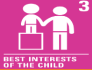 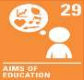 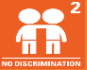 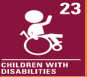 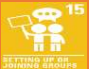 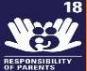 